РАСПОРЯЖЕНИЕАДМИНИСТРАЦИИ СОБОЛЕВСКОГО МУНИЦИПАЛЬНОГО     РАЙОНА КАМЧАТСКОГО КРАЯ16 ноября 2023                             с. Соболево                                        № 905– рОб утверждении плана проверок соблюдения трудового законодательстваи иных нормативных правовых актов,содержащих нормы трудового права, в муниципальных организацияхСоболевского муниципального района на 2024 год        В целях реализации Постановления от 13 мая 2020 № 105 «Об утверждении Положения об организации осуществления ведомственного контроля за соблюдением трудового законодательства и иных нормативных правовых актов, содержащих нормы трудового права в подведомственных муниципальных организациях Соболевского муниципального района», Утвердить План проверок соблюдения трудового законодательства и иных нормативных правовых актов, содержащих нормы трудового права, в подведомственных муниципальных организациях Соболевского муниципального района на 2024 год, согласно приложению. Управлению делами администрации Соболевского муниципального района направить настоящее постановление для опубликования в районной газете «Соболевский вестник» и разместить на официальном сайте Соболевского муниципального района, в информационно-телекоммуникационной сети «Интернет».Контроль по исполнению настоящего постановления оставляю за собой. Глава Соболевского муниципального района                                  А.В. Воровский Приложение к Распоряжению 
администрации Соболевского муниципального района № 905 – р  от 16.11.2023 гПлан
проверок соблюдения трудового законодательства и иных нормативных правовых актов, содержащих нормы трудового права, в муниципальных организациях Соболевского муниципального района на 2024 год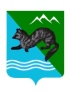 №п/пНаименованиеПодведомствен-ной организацииМесто нахождение подведомственной муниципальной организации, подлежащей ведомственному контролюЦель и основаниепроверкиФорма проведенияпроверки(документарная,выездная,документарная ивыездная)Дата начала и окончания проведения плановой проверки1234561.МКУ ДО «Детская музыкальная школа с. Соболево»Соболевский район,с. Соболево,ул. Советская, 24   Соблюдение трудового законодательства и иных нормативных правовых актов, содержащих нормы трудового права.Выездная проверка11 марта - 10 апреля 2024 г.